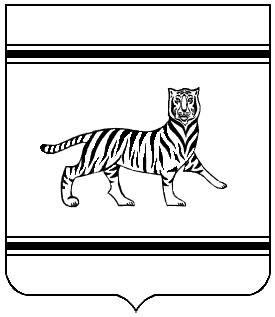 Муниципальное образование «Валдгеймское сельское поселение»Биробиджанского муниципального районаЕврейской автономной областиАДМИНИСТРАЦИЯ СЕЛЬСКОГО ПОСЕЛЕНИЯПОСТАНОВЛЕНИЕ22.08.2023             							                     № 52с. ВалдгеймО внесении изменений в состав комиссии по противодействию коррупции в администрации муниципального образования «Валдгеймское сельское поселение» Биробиджанского муниципального района Еврейской автономной области, утвержденный постановлением администрации сельского поселения от 19.07.2019 № 72В соответствии с Федеральными законами от 02.03.2007 № 25-ФЗ «О муниципальной службе», от 25.12.2008 № 273-ФЗ «О противодействии коррупции», на основании Указа Президента Российской Федерации от 01.07.2010 № 821 «О комиссиях по соблюдению требований к служебному поведению федеральных государственных служащих и урегулированию конфликта интересов», в связи с кадровыми изменениями, администрация сельского поселения	ПОСТАНОВЛЯЕТ: Состав комиссии по противодействию коррупции в администрации муниципального образования «Валдгеймское сельское поселение» Биробиджанского муниципального района Еврейской автономной области, утвержденный постановлением администрации сельского поселения от 19.07.2019 № 72 «О создании комиссии по противодействию коррупции в администрации муниципального образования «Валдгеймское сельское поселение» Биробиджанского муниципального района Еврейской автономной области и положения о ней» изложить в следующей редакции:Опубликовать настоящее постановление в средствах массовой информации. Контроль за исполнением настоящего постановления возложить на заместителя главы администрации О.В.Жабину.4. Настоящее постановление вступает в силу после дня его официального опубликования.Глава администрациисельского поселения                                                                В.А.БрусиловскийЖабина Ольга Вячеславовна - заместитель главы администрации сельского поселения, председатель комиссии;Апарина Ирина Владимировна- начальник отдела бюджетного учета и отчетности, главный бухгалтер администрации сельского поселения, заместитель председателя комиссии;Белогурова Татьяна Николаевна - консультант, юрист администрации сельского поселения, секретарь комиссии;Члены комиссии:Поворотницева Лариса Валерьевна - консультант по предоставлению муниципальных услуг администрации сельского поселения;Пурахина Инна Николаевна - консультант, бухгалтер администрации сельского поселения;